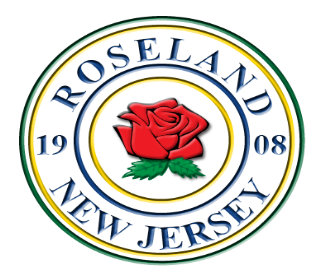 Borough of RoselandPROTECTED PERSON DISCLOSURE FORM – MOD IV DATA P.L. 2020, C. 125 (“DANIEL’S LAW”)I, [Please print name] ___________________________________, hereby certify that I am the owner of property within the [Roseland Borough] and located at:Address:________________________________________Block:____________; Lot:_____________; Qualifier:_______________________And that certain information is currently confidential and redacted under Daniel’s Law and therefore is protected from being published, distributed and/or reproduced.I acknowledge that under Daniel’s Law, provision may be made for the limited release of said certain information after a written request and certification. Pursuant to this provision, I hereby request and grant permission to the [Roseland Borough] to disclose property information to the following individual or corporation: ________________________________________________ and to be used only for the following purpose: ______________________________________________________________________________I acknowledge that if the purpose as stated above changes, I must submit a new request._______________________________                                                     _______________________Signature of Property Owner						  Date